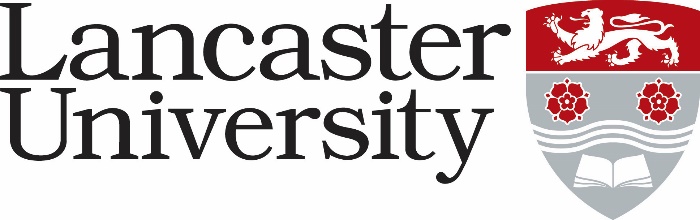 Person SpecificationDepartment of Accounting and Finance – Teaching Co-ordinator (Part 1)*Application Form – assessed against the application form, curriculum vitae and letter of support. Applicants will not be asked to answer a specific supporting statement. Normally used to evaluate factual evidence eg award of a qualification. Will be “scored” as part of the shortlisting process.  Supporting Statements - applicants are asked to provide a statement to demonstrate how they meet the criteria. The response will be “scored” as part of the shortlisting process. Interview – assessed during the interview process by either competency based interview questions, tests or presentation etc.CriteriaEssential/ DesirableApplication Form/ Supporting Statements/ Interview *The ability to convey an appropriate rationale and interest in applying for this particular postEssentialApplication FormThe ability to demonstrate high levels of literacy and numeracy, through qualifications, and or relevant experience.EssentialApplication FormDemonstrable experience of providing a high level of customer service, preferably in a student facing environment.EssentialApplication Form/Supporting Statements/InterviewDemonstrable ability to present information accurately, and to communicate effectively (both written and verbal) with a wide range of people, in a timely, supportive and professional mannerEssentialApplication Form/Supporting StatementsDemonstrable ability to prioritise workload effectively to meet competing deadlinesEssentialSupporting Statements/ InterviewExperience of working with administrative processes in a Higher Education or other student support environmentEssentialInterviewThe ability to work in a team and enthuse and motivate othersEssentialSupporting Statements/ InterviewCommitment to undergo further training through operational requirements and personal developmentEssentialInterviewExperienced IT user, able to demonstrate appropriate and effective use of Microsoft Office packages and the ability to work with new systems and software in an evolving digital environmentEssentialSupporting StatementsExperience of using LUSI student records system and Moodle virtual learning environment DesirableApplication Form